Nationality: IndianDate of Birth: 04/10/1989	Career ObjectiveI aspire to become an asset to my organization by virtue of my integrity and commitment and in the process also experience professional growth in the field.Professional CredentialsWork ExperienceHead – Media and Communication: GiantStep, Bangalore, Karnataka, India (January 2015 – September 2015).Assistant Producer: JIA News, Delhi NCR, India (January 2013 – August 2014).Internship with Kairali Channel, Malayalam Communications Ltd., Kochi, Kerala, India.AchievementsTopper in Video Editing & Sound Recording, Asian Academy of Film & TV, Marwah Studios, Film City, NOIDA, India.Topper in Film & TV Production, Asian Academy of Film & TV, Marwah Studios, Film City, NOIDA, India.Many Short Film Awards.Languages KnownEnglish, Hindi, Malayalam and Tamil – Speak, Read and Write.First Name of Application CV No: 499548Whatsapp Mobile: +971504753686 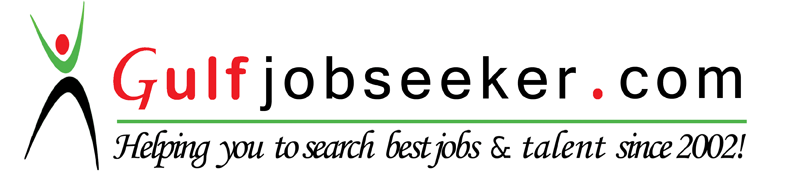 CourseInstitutionYear of                            PassingMarksPG Diploma in Film & TV ProductionAsian Academy of Film & Television, Film City, NOIDA, IndiaDecember 2012B.Sc. Visual CommunicationSRM College of Arts & Science, University of Madras, Chennai, Tamil Nadu, IndiaMay 201173%AISSCEJawahar Navodaya Vidyalaya, Palakkad, Kerala, IndiaMay 200775%AISSEJawahar Navodaya Vidyalaya, Palakkad, Kerala, IndiaMay 200587%